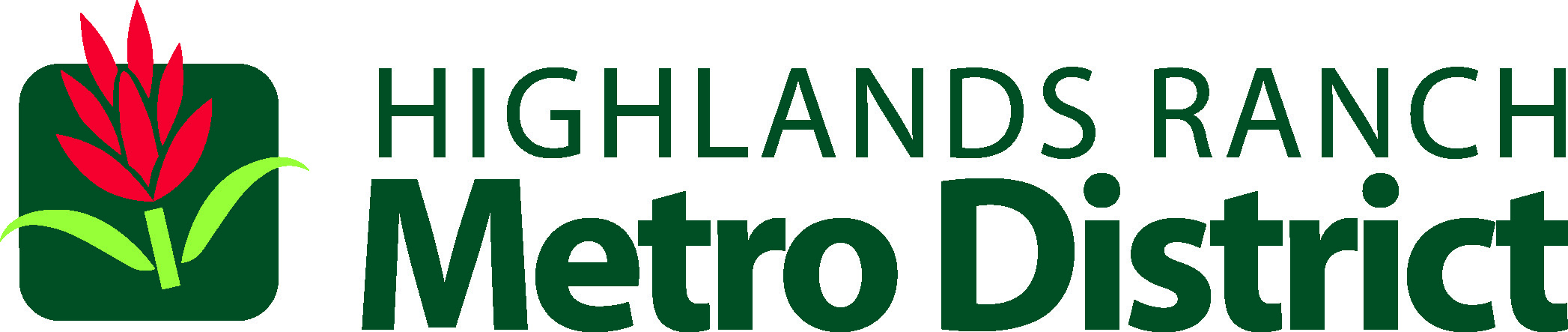 NOTICE OF A SPECIAL MEETINGA Special Meeting of the Highlands Ranch Metro District Board of Directors, RTD and Douglas County has been scheduled for Monday, November 2, 2015, at 5:30 p.m.Subject:Future of RTD Light Rail in Highlands RanchThis meeting will be held at the Highlands Ranch Metro District office building located at 62 W. Plaza DriveHighlands Ranch, CO 80129If you should have questions regarding this meeting, call (303) 791-0430.Please note:  If you have a disability and need auxiliary aids or services, please notify the Highlands Ranch Metro District at (303) 791-0430 at least 24 hours in advance of the meeting.  Thank you.